2018年牧原集团校园招聘会宣讲会时间：2017年11月15日上午9:00宣讲会地点：就业指导中心4楼403 【公司简介】蓝海战略——就业即成功牧原大舞台，有梦你就来牧原集团始建于1992年，以集约化生猪养殖为核心业务，致力于猪肉品质的提升，坚持为客户创造价值，让人们吃上高品质猪肉，享受丰盛人生。作为世界养猪大国的集约化养猪主力军，牧原集团践行行业责任、勇担社会责任，以国际视野、国际标准推进中国养猪行业的发展。  牧原集团为优秀人才打造广阔的发展平台，有来自清华大学、北京大学、武汉大学、吉林大学、中国农业大学、西北农林科技大学、南京农业大学等200余所院校，29个省市的大学生8000余人。我们期待优秀的你与牧原一起点赞养猪行业，耀亮世界未来。【招聘计划】见招聘岗位表【工作地区】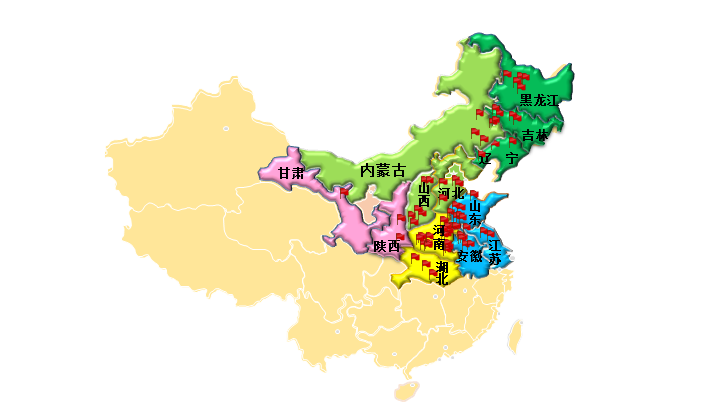 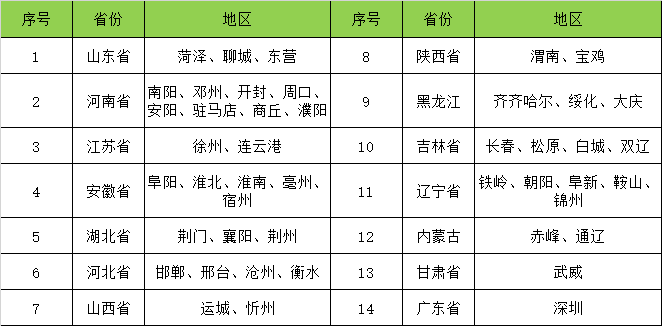 【薪酬福利】一、薪资1、年薪：收入=知识工资+岗位工资+奖金+股权+福利温馨提示：①生产类：不限专业，从事养猪生产类工作，即按生产类标准发放薪资；②2018年毕业2、分利机制：多创造的利润按比例分利。3、股权奖励：加入公司1年，即有机会配置股权。2015年至今，公司已启动三批员工持股计划，近6000名员工持股，市值近50亿！二、福利1、纯粹情怀享美好：这里不仅有蓝海事业，还有一起创事业的家人！2、大神帮带一起飞：高管培养+师徒传帮带+牧原商学院+网络学习平台，边成长，边成功，势不可挡！3、各类平台展风采：养猪节、拜师大典、母子工程、国庆晚会、运动会、啤酒晚会，快乐多多，收获多多！4、文体活动修身心：网球、足球、篮球、游泳，工作健身双丰收，还能结识新朋友！5、其他福利照样牛：五险一金、国家法定节假日、带薪路程假、节日大礼包，享你所想！【应聘流程】宣讲会—网申—笔试—初试—复试—签约温馨提示：（1）请您就近选择院校参加宣讲会，合理安排时间，迟到将不安排入场；（2）参加宣讲会时请携带个人简历、手机（网申需要）；（3）实际流程以宣讲会现场通知为准。改变世界，无需等待；牧原蓝海，有你更精彩！【联系方式】电  话： 0377-63550999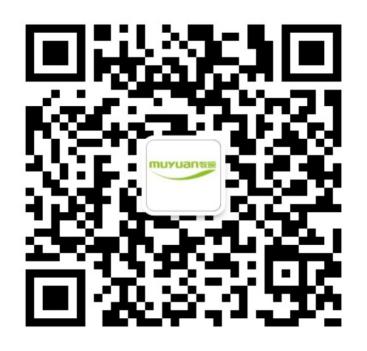 联系人： 王先生 18211896100杨女士 18211896900E-mail：  hr@muyuanfoods.com网  址： http://www.muyuanfoods.com地  址：  中国 • 河南 • 南阳学校本科本科硕士硕士博士济南大学生产类非生产类生产类非生产类博士济南大学7-10W6-10W7.5-12W7-12W12-30W